																Name: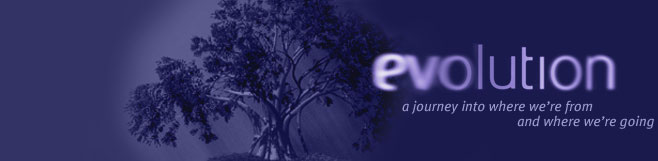 Biology 1									Name:Evolution 									Date:Activity 									Hour:Go to:	http://www.pbs.org/wgbh/evolution/Click on “Change”Click on “All in the Family”List the pairs of most closely related organisms shown in this activity.Describe the jaw bones of the shark, dolphin and the wolf. What is the difference between the yolk sack of an echidna and a polar bear?  Why do you think this is?Which organs found in a tunicate are also found in you?Go to:	http://www.becominghuman.org/Click on “Learning Center” Build the skeletons by clicking “Building Bodies”What does your spine have to help maintain balance?  Lacking this causes what in chimpanzees?What is different about a chimpanzee’s femur? What is the foramen magnum?  How does this differ in chimps and humans?What is different about a chimp and a human big toe?Go to:	http://www.becominghuman.org/Click on “Leaning Center” Click “Chromosome Connection”List the 3 organisms related to humans from this activity in order of most closely related to least closely related?How does DNA (chromosomal) evidence support the theory of evolution by natural selection?  What does it tell us about relationships between species? Go back to:	http://www.pbs.org/wgbh/evolution/Click on “Change”Click on “Life’s Grand Design”Read about the eye.How is the eye used as an argument against natural selection?From what and how does our eye form? Go to:	http://www.pbs.org/wgbh/evolution/Click on “Sex”Click on “Is love in our DNA”What did a study of 3 month old babies staring at faces show? Keep reading if you’re interested.  Also, view information from other sections of this site.  